梅市府函〔2018〕169号梅州市人民政府关于印发梅州市全域旅游发展规划（2017—2030年）的通知各县（市、区）人民政府（管委会），市府直属和中央、省属驻梅各单位：《梅州市全域旅游发展规划（2017—2030年）》已经市人民政府同意，现印发给你们，请认真组织实施。实施过程中遇到的问题，请径向市旅游局反映。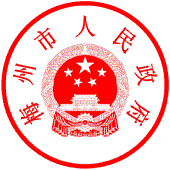 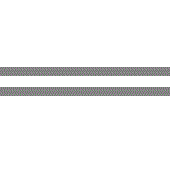 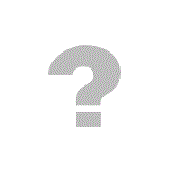                                  梅州市人民政府                             2018年7月21日公开方式：主动公开抄送：市委各单位、市人大办、市政协办、市纪委办、梅州军分区、市法院、市检察院。